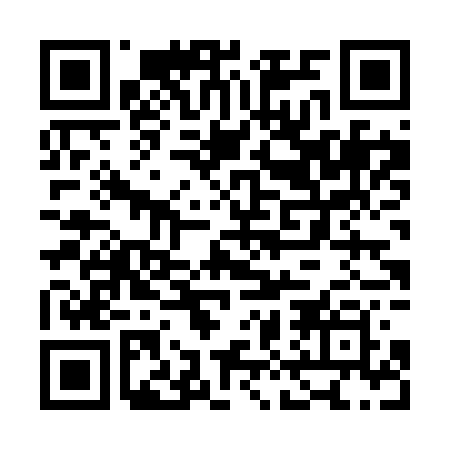 Ramadan times for Branty, Czech RepublicMon 11 Mar 2024 - Wed 10 Apr 2024High Latitude Method: Angle Based RulePrayer Calculation Method: Muslim World LeagueAsar Calculation Method: HanafiPrayer times provided by https://www.salahtimes.comDateDayFajrSuhurSunriseDhuhrAsrIftarMaghribIsha11Mon4:314:316:1812:074:035:565:567:3712Tue4:294:296:1612:064:045:585:587:3813Wed4:274:276:1412:064:055:595:597:4014Thu4:244:246:1212:064:076:016:017:4215Fri4:224:226:1012:064:086:026:027:4416Sat4:204:206:0712:054:096:046:047:4517Sun4:174:176:0512:054:106:066:067:4718Mon4:154:156:0312:054:126:076:077:4919Tue4:134:136:0112:044:136:096:097:5120Wed4:104:105:5912:044:146:106:107:5221Thu4:084:085:5712:044:156:126:127:5422Fri4:054:055:5512:034:176:136:137:5623Sat4:034:035:5212:034:186:156:157:5824Sun4:004:005:5012:034:196:166:168:0025Mon3:583:585:4812:034:206:186:188:0226Tue3:553:555:4612:024:216:206:208:0327Wed3:533:535:4412:024:236:216:218:0528Thu3:503:505:4212:024:246:236:238:0729Fri3:483:485:3912:014:256:246:248:0930Sat3:453:455:3712:014:266:266:268:1131Sun4:434:436:351:015:277:277:279:131Mon4:404:406:331:005:287:297:299:152Tue4:374:376:311:005:297:307:309:173Wed4:354:356:291:005:317:327:329:194Thu4:324:326:271:005:327:337:339:215Fri4:304:306:2512:595:337:357:359:236Sat4:274:276:2212:595:347:377:379:257Sun4:244:246:2012:595:357:387:389:278Mon4:224:226:1812:585:367:407:409:299Tue4:194:196:1612:585:377:417:419:3110Wed4:164:166:1412:585:387:437:439:33